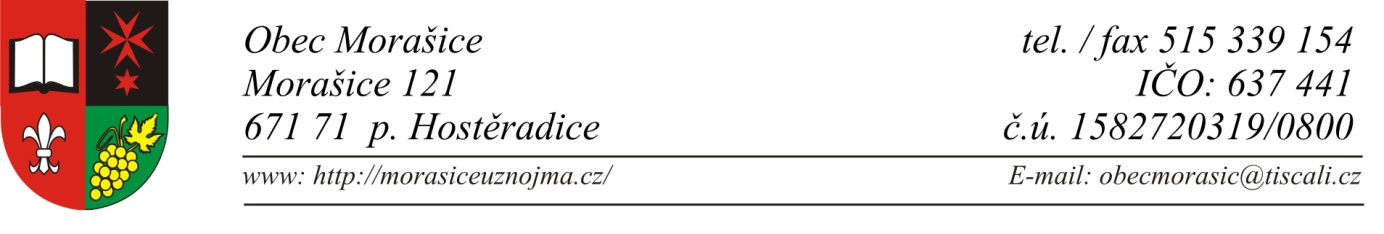 Zápis z řádného 3. zasedání zastupitelstva obce Morašice, ze dne 8. 12. 2022 konaného v 19:00 hod. v zasedací místnosti obecního úřaduZasedání se zúčastnili členové zastupitelstva, kteří svou účast řádně potvrdili podpisem v prezenční listině Mgr. Adéla Šotkovská, DiS., Mgr. Lukáš Bartuněk, Eva Urbánková, Mgr. Jana Hlaváčová, Jaroslava Kotrncová, Zdeněk Weis a Rudolf Březina. Paní Starostka se omluvila za tiskovou chybu v pozvánce, kde byl začátek v 18.00 a měl být v 19.00 dle ústní dohody zastupitelstva.Program jednáníZastupitelstvo obce schvaluje program zasedání:Předkládá: Mgr. Adéla Šotkovská, DiS.Navržený program jednání:ZahájeníKontrola usnesení z ustavujícího zasedání zastupitelstvaKontrola usnesení z minulého zasedání zastupitelstva – 16.11.2022Rozpočtové opatření č.12/2022Schválení rozpočtu obce na rok 2023Schválení střednědobého výhledu obce na období 2023-2026Kalkulace vodného pro rok 2023Ceník dříví z obecních lesů pro rok 2023Ceník služeb poskytovaných obcí pro rok 2023Vypsání výběrového řízení VO nová stavební místa „Na loukách“Příkaz k inventarizaciFinanční příspěvek ORP Znojmo pro rok 2023Záměr prodeje části p.č.1/1 v k.ú. MorašiceZávěrDoplnění:14. Uzavření smlouvy o věcném břemeni č.: ZN-014330070986/001-GMP „Morašice, přípojka Knn Brück Pavel“15. Předpoklad těžby dřeva pro rok 2023, Sumář16. Podnět na pořízení změny územního plánu17. Smlouva o bezúplatném převodu komunální techniky18. Neinvestiční příspěvek na pořízení komunální techniky pro obec Morašice19. Schválení člena zastupitelstva členem OVK Morašice pro volby prezidenta ČR v roce 2023. Zasedání řídila starostka obce Mgr. Adéla Šotkovská, DiS. Po přivítání všech přítomných, konstatovala, že je přítomno všech 7 členů zastupitelstva a zastupitelstvo je tedy usnášeníschopné.a) Starostkou obce Mgr. Adélou Šotkovskou, DiS. byl přečten program jednání.Návrh na usnesení:Zastupitelstvo obce Morašice schvaluje, následující program jednání ze dne 08. 12. 2022: a) Zahájení
b) Volba ověřovatele a zapisovatele.Kontrola usnesení z minulého zasedání zastupitelstva z ustavujícího zasedání a 16. 11. 20223.	Rozpočtové opatření č. 12/20224.	Schválení rozpočtu obce na rok 2023.5.	Schválení střednědobého výhledu obce na období 2023-20266.	Kalkulace vodného pro rok 20237.	Ceník dříví z obecních lesů pro rok 20238.	Ceník služeb poskytovaných obcí pro rok 20239.	Vypsání výběrového řízení VO nová stavební místa „Na loukách“10.	Příkaz k inventarizaci 11.	Finanční příspěvek ORP Znojmo pro rok 202312.	Záměr prodeje části p.č. 1/1 v k.ú. Morašice13.	Uzavření smlouvy o věcném břemeni č.: ZN-014330070986/001-GMP „Morašice, přípojka Knn Brück Pavel“14.  Předpoklad těžby dřeva pro rok 2023, Sumář15. Podnět na pořízení změny územního plánu16. Smlouva o bezúplatném převodu komunální techniky17. Neinvestiční příspěvek na pořízení komunální techniky pro obec Morašice18. Schválení člena zastupitelstva členem OVK Morašice pro volby prezidenta ČR v roce 2023.19. ZávěrUsnesení bylo schváleno.b) Zapisovatelem zápisu byl určen Mgr. Lukáš Bartuněk, ověřovateli zápisu byli určeni Rudolf Březina a Eva Urbánková.Návrh na usnesení:Zastupitelstvo obce Morašice schvaluje za zapisovatele o průběhu zasedání zastupitelstva obce Morašice ze dne 08. 12. 2022 Lukáše Bartuňka, ověřovateli Rudolf Březina a Eva Urbánková.Usnesení bylo schváleno.2. Kontrola ze zasedání ustavujícího zasedání a zastupitelstva ze dne 16.11.2022.Návrh na usnesení:Zdeněk Weis přednesl zápis kontrolního výboru z ustavujícího zasedání zastupitelstva 20.10.2022 
a zastupitelstva pořádaného dne 16.11.2022. ZO bere na vědomí usnesení ze zasedání ustavujícího zastupitelstva 20.10.2022 a zastupitelstva ze dne 16.11.2022.Usnesení bylo schváleno3. Rozpočtové opatření 12 /2022Starostka obce informovala o rozpočtovém opatření č. 12/2022.Zastupitelstvo obce Morašice schvaluje rozpočtové opatření č. 12/2022 viz. příloha.Usnesení bylo schváleno4. Rozpočet obce Morašice pro rok 2023Starostka obce informovala o rozpočtu obce pro rok 2023. Bez připomínek a dotazů zastupitelstva.Návrh na usnesení:Zastupitelstvo obce Morašice schvaluje rozpočet obce Morašice pro rok 2023 ve výši příjmů 4 886 800,-Kč a výdajů 4 886 800,- Kč viz. příloha. Závazným ukazatelem je paragraf. Usnesení bylo schváleno.5. Schválení střednědobého výhledu obce na období 2023-2026.Starostka obce informovala o střednědobého výhledu obce na období 2023-2026. Bez připomínek a dotazů zastupitelstva.Návrh na usnesení:Zastupitelstvo obce Morašice schvaluje střednědobý výhled obce na období 2023-2026 viz. příloha.Usnesení bylo schváleno.6. Kalkulace vodného pro rok 2023.Starostka obce informovala o setkání se zástupci VAS Znojmo, kde bylo doporučeno zvýšit cenu vodného v obci Morašice pro rok 2023 na 36,- Kč bez DPH/1 m3 (39,6 Kč včetně DPH/1 m3). Navýšení je způsobeno především růstem nákladů v odvětví. Navýšení v obci Morašice je však stále nižší, než je průměr v JMK.Návrh na usnesení:Zastupitelstvo obce Morašice schvaluje výši vodného v obci Morašice pro rok 2023 na výši 
36,- Kč bez DPH/1 m3 (39,6 Kč/1 m 3 včetně DPH).Usnesení bylo schváleno.7. Ceník dříví z obecních lesů pro rok 2023Starostka obce navrhuje aktualizaci cen dříví z obecních lesů dle doporučení lesohospodáře (viz. příloha).Návrh na usnesení:Zastupitelstvo obce Morašice schvaluje ceník dříví na rok 2023, viz. Příloha.Usnesení bylo schváleno.8. Ceník služeb poskytovaných obcí pro rok 2023Bylo navrženo místostarostou vzhledem k rostoucím nákladům a energiím následující:Cena pronájmu obecních strojů včetně řidiče (traktor + vlečka) … 550,- Kč/1 motohodina (každá započatá)Cena kopírování – černobílé do 10 listů zdarma a od 11 listů za 2,- Kč/1 listCena pronájmu obecních prostor („starý kulturní dům“) pro soukromé účely v cenách 
(úklid provádí nájemce):Duben-září: 300,- Kč/ 24 hodin			říjen-březen: 500,- / 24 hodinNávrh na usnesení:Zastupitelstvo obce Morašice schvaluje ceník poskytovaný obcí pro rok 2023 následovně:Cena pronájmu obecních strojů včetně řidiče (traktor + vlečka) … 550,- Kč/1 motohodina (každá započatá)Cena kopírování – černobílé do 10 listů zdarma a od 11 listů za 2,- Kč/1 listCena pronájmu obecních prostor („starý kulturní dům“) pro soukromé účely v cenách 
(úklid provádí nájemce): Duben-září: 300,- Kč/ 24 hodin; říjen-březen: 500,- / 24 hodin.Usnesení bylo schváleno.9. Vypsání výběrového řízení VO nová stavební místa „Na loukách“.Starostka navrhuje z důvodu vyjasnění přesunout bod na příští jednání zastupitelstva.Návrh na usnesení:Zastupitelstvo obce Morašice schvaluje přesun bodu na příští jednání zastupitelstva.Usnesení bylo schváleno.10. Příkaz k inventarizaciZO bylo informováno o příkazu k inventarizaci. Termín inventarizace do konce ledna 2023.Složení inventární komise: Eva Urbánková, Jaroslava Kotrncová, Pavel Procházka st.Návrh na usnesení:ZO bere na vědomí informace o inventarizaci majetku obce s realizací do ledna 2023 a složení komise.Usnesení bylo schváleno11. Finanční příspěvek ORP Znojmo pro rok 2023 (sociální služby)Starostka obce navrhuje dle návrhu ORP Znojmo příspěvek ve výši 14 400,- Kč pro rok 2023.Návrh na usnesení:Zastupitelstvo obce Morašice schvaluje příspěvek pro ORP Znojmo (sociální služby) pro rok 2023 ve výši 14 400,- Kč.Usnesení bylo schváleno.12.  Záměr prodeje části pozemku z p.č. 1/1 v k.ú. MorašicePan Herman podal žádost na odkup části pozemku p.č. 1/1 v k.ú. Morašice o velikosti cca 144 m2 pro použití jako zahrada. Návrh na usnesení:Zastupitelstvo obce Morašice schvaluje záměr prodeje pozemku– část p.č. 1/1 v k.ú. Morašice o velikosti 144 m2.Usnesení bylo schváleno13.  Smlouva o věcném břemeni č. ZN-014330070986/001-GMP „Morašice, přípojka Knn Brück Pavel“Pan Brück pavel podal žádost na zřízení věcného břemene k Knn (elektrické přípojka) č. ZN-014330070986/001-GMP „Morašice, přípojka Knn Brück Pavel“Návrh na usnesení:Zastupitelstvo obce Morašice schvaluje smlouvu o věcném břemeni č. ZN-014330070986/001-GMP „Morašice, přípojka Knn Brück Pavel“Usnesení bylo schváleno14. Předpoklad těžby dřeva pro rok 2023, SumářStarostka informovala o sumáři pro těžbu dřeva v obecních lesích pro rok 2023 (viz. příloha)Návrh na usnesení:ZO bere na vědomí informace o sumáři pro těžbu dřeva v obecních lesích pro rok 2023 (viz. příloha)Usnesení bylo schváleno15. Podnět na pořízení změny územního plánuStarostka navrhuje z důvodu vyjasnění přesunout bod na příští jednání zastupitelstva.Návrh na usnesení:Zastupitelstvo obce Morašice schvaluje přesun bodu na příští jednání zastupitelstva.Usnesení bylo schváleno.16. Smlouva o bezúplatném převodu komunální techniky Starostka informovala o získané komunální technice v rámci DSO mikroregion Moravskokrumlovsko.Návrh na usnesení:Zastupitelstvo obce Morašice schvaluje smlouvu o bezúplatném převodu komunální techniky z mikroregionu Moravskokrumlovsko.Usnesení bylo schváleno.17. Neinvestiční příspěvek na pořízení komunální techniky pro obec MorašiceStarostka informovala o příspěvku ve výši 2 300,- Kč jako člen Mikroregionu Moravskokrumlovsko.Návrh na usnesení:Zastupitelstvo obce Morašice schvaluje příspěvek ve výši 2 300,- Kč jako člen Mikroregionu Moravskokrumlovsko.Usnesení bylo schváleno.18. Schválení člena zastupitelstva členem OVK Morašice pro volby prezidenta ČR v roce 2023.Paní Hlaváčová navrhovala jako člena OVK Morašice paní Jaroslavu Kotrncovou pro prezidentské volby v lednu 2023.Návrh na usnesení:Zastupitelstvo obce Morašice schvaluje dohodu o provedení práce s paní Jaroslavou Kotrncovou jako člena OVK Morašice pro prezidentské volby v lednu 2023 a s tím související distribuce volebních lístků.Usnesení bylo schváleno.19. ZávěrPaní Starostka se omluvila za tiskovou chybu v pozvánce, kde byl začátek v 18.00 a měl být v 19.00 dle ústní dohody zastupitelstva.Pan Rudolf Březina kontaktoval pana Vespalce ve věci poptávky opravy a údržby veřejného osvětlení.Eva Urbánková a Adéla Šotkovská pozvala všechny přítomné na víkend 10. a 11.12. 
kdy proběhne zdobení betlémů v sobotu ve 13.00 (sraz u hospody), obchůzka LUCIE po vsi (sraz u obecního úřadu v 18.00) a otevírání betlému v neděli ve 14.00 před hospodou. Proběhne zde vystoupení žáků ZŠ a MŠ Skalice. Poté bude ve starém kulturním domě vánoční jarmark. Ostatní zastupitelé byli požádání o spolupráci při pořádání akce.Starostka poděkovala Evě Urbánkové za organizaci a podporu obchůzky Mikuláše po vsi.Starostka poděkovala všem za jejich práci a popřála krásné prožití vánočních svátků.Pan Weis se dotazoval, proč nebylo vyhlášeno zavření obchodu. Pan Bartuněk informoval, že obec o tom neměla informaci. Po konzultaci s vedoucím prodejny byla tato informace vyvěšena za oknem, jako obvykle.Pan Weis informoval a špatném fungování venkovního rozhlasu. Bude pořízeno nové rádio pro hlášení.  Paní starostka informovala, že o problému ví a řeší se. Od ledna se spouští rozesílání hlášení SMS zprávami. Kdo bude mít zájem, ať se registruje v kanceláři OÚ od ledna 2023.Pan Weis informoval o nízké kvalitě fotek z kulturních akcí, které jsou způsobeny fotoaparátem. Paní Urbánková bude jako fotokronikářce pořízen nový fotoaparát.Starostka poděkovala všem přítomným a ukončila zasedání zastupitelstva obce v 20:20 hod.Zapsal: Mgr. Lukáš Bartuněk							 Morašice 09. 12. 2022Mgr. Adéla Šotkovská, DiS. - starostka obce 	Dne:___________Podpis__________Mgr. Lukáš Bartuněk - zapisovatel 		Dne:___________Podpis__________Rudolf Březina - ověřovatelka zápisu		Dne:___________Podpis__________Eva Urbánková - ověřovatelka zápisu   	Dne:___________Podpis__________HlasováníPro7Proti0Zdržel se0HlasováníPro7Proti0Zdržel se0HlasováníZO bere na vědomíHlasováníPro7Proti0Zdržel se0HlasováníPro7Proti0Zdržel se0HlasováníPro7Proti0Zdržel se0HlasováníPro7Proti0Zdržel se0HlasováníPro7Proti0Zdržel se0HlasováníPro7Proti0Zdržel se0HlasováníPro7Proti0Zdržel se0HlasováníZO bere na vědomíHlasováníPro7Proti0Zdržel se0HlasováníPro7Proti0Zdržel se0HlasováníPro7Proti0Zdržel se0HlasováníZO bere na vědomíHlasováníPro7Proti0Zdržel se0HlasováníPro7Proti0Zdržel se0HlasováníPro7Proti0Zdržel se0HlasováníPro7Proti0Zdržel se0